Maroochydore SHS Chemistry Scope and sequence  2022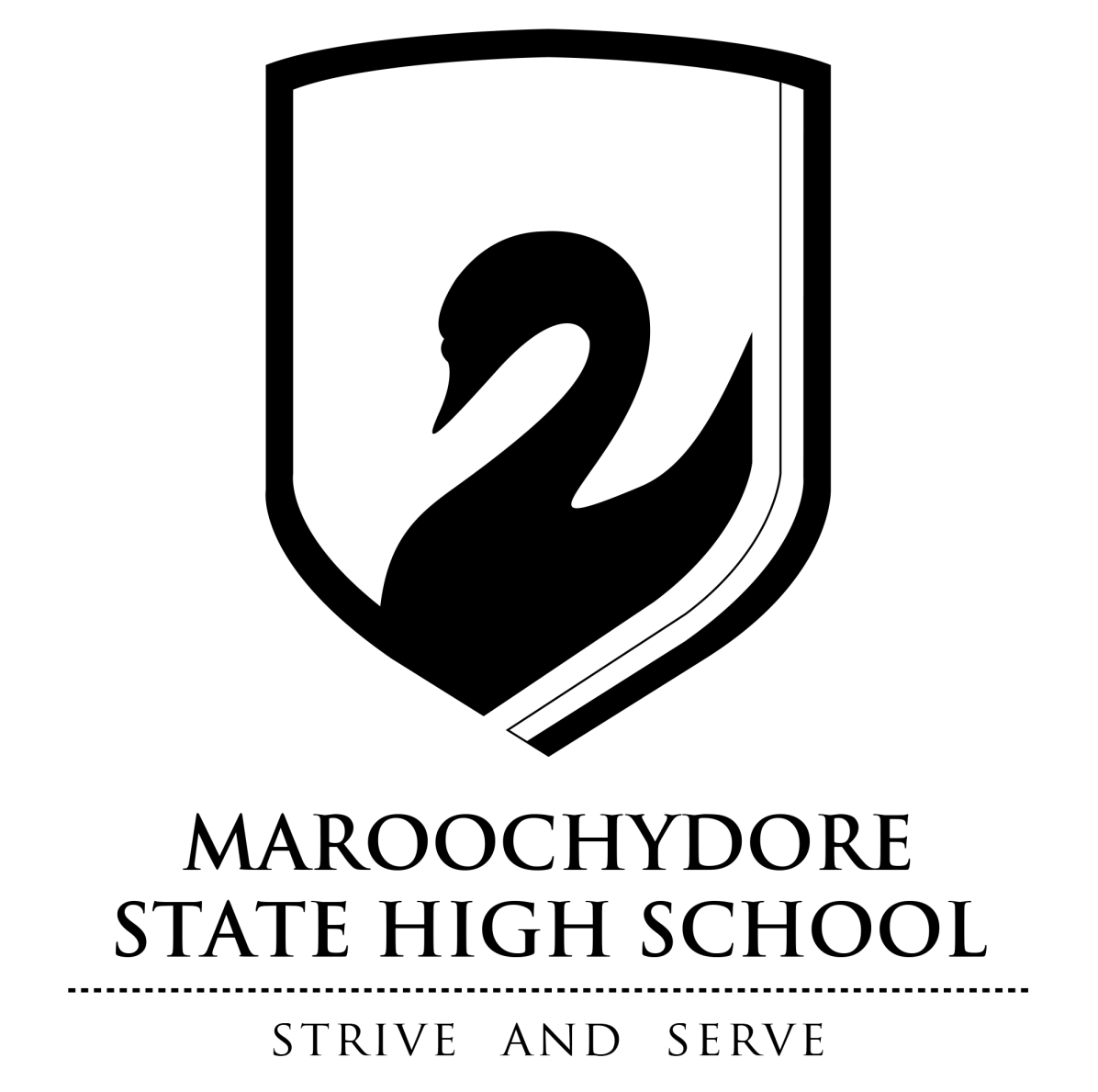 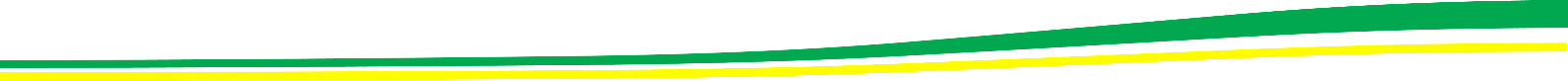 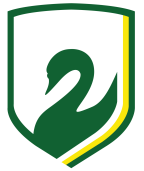 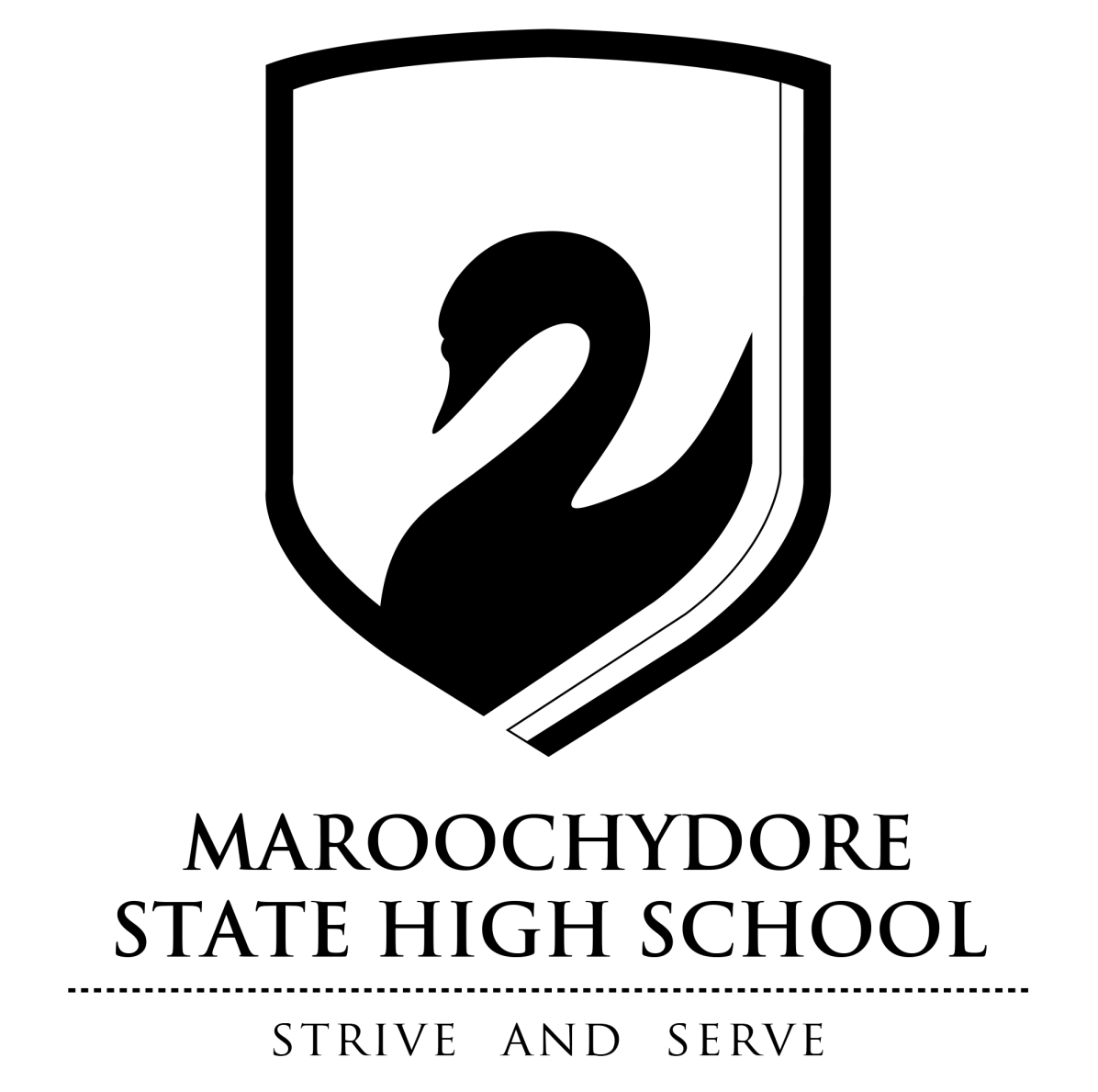 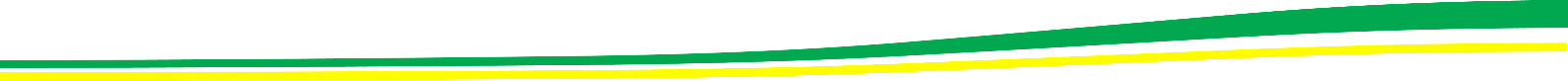 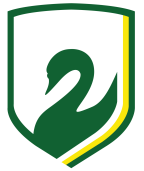 Unit 3 and 4 Teaching Plan OverviewTermAssessmentSubtopicYear 11Term 41Completion of Unit 2 and year 11 End of U it 1 and 2 EXAMCompletion of Unit 2 and year 11 End of U it 1 and 2 EXAMCompletion of Unit 2 and year 11 End of U it 1 and 2 EXAMYear 11Term 42Completion of Unit 2 and year 11 End of U it 1 and 2 EXAMCompletion of Unit 2 and year 11 End of U it 1 and 2 EXAMCompletion of Unit 2 and year 11 End of U it 1 and 2 EXAMYear 11Term 43Completion of Unit 2 and year 11 End of U it 1 and 2 EXAMCompletion of Unit 2 and year 11 End of U it 1 and 2 EXAMCompletion of Unit 2 and year 11 End of U it 1 and 2 EXAMYear 11Term 44Redox ReactionsUnit 3 Topic 2Year 11Term 45Redox ReactionsUnit 3 Topic 2Year 11Term 46Electrochemical Cells/Galvanic CellsUnit 3 Topic 2Year 11Term 47Galvanic CellsUnit 3 Topic 2Year 11Term 48Standard Electrode Potentials/Electrolytic CellsUnit 3 Topic 2Year 12Term 11Chemical EquilibriumUnit 3 Topic 1Year 12Term 12Factors that Effect EquilibriumUnit 3 Topic 1Year 12Term 13Equilibrium ConstantsUnit 3 Topic 1Year 12Term 14Volumetric Analysis : Part 1Unit 3 Topic 1Year 12Term 15Dissociation ConstantsUnit 3 Topic 1Year 12Term 16DATA TEST (10%)pH scaleUnit 3 Topic 1Year 12Term 17Hand out STUDENT EXPTAcid-base IndicatorsUnit 3 Topic 1Year 12Term 18Submit IA1 by 20 MarchProperties of acids and bases/Bronsted-Lowry modelUnit 3 Topic 1Year 12Term 19School notified of IA1 samples 24/3Submit 30/3Volumetric Analysis : Part 2Unit 3 Topic 1Year 12Term 110STUDENT EXPERIMENTYear 12Term 21STUDENT EXPERIMENT: Draft dueYear 12Term 22Structure of Organic Compounds (3)Year 12Term 23STUDENT EXPERIMENTUnit 4 Topic 1Year 12Term 24STUDENT EXPERIMENT DUE (20%)Structure of Organic Compounds (2)Unit 4 Topic 1Year 12Term 25Hand out Research task (1)Structure of Organic Compounds (2)Unit 4 Topic 1Year 12Term 26Organic Materials structure & function, Macromolecules (3)Unit 4 Topic 2Year 12Term 27Research Question checked (1)Organic Materials structure & function, Macromolecules (2)Unit 4 Topic 2Year 12Term 28Research data (1)Organic Materials structure & function, Macromolecules (2)Unit 4 Topic 2Year 12Term 29Check data (1)Organic Materials structure & function, Macromolecules (2)Unit 4 Topic 2Year 12Term 210Check analyse & evaluate data (1)Organic Reactions and Reaction Pathways (2)Unit 4 Topic 1Year 12Term 31Research Task Draft due (1)Organic Reactions and Reaction Pathways (2)Unit 4 Topic 1Year 12Term 32Drafting improvement (1)Organic Reactions and Reaction Pathways (2)Unit 4 Topic 1Year 12Term 33Drafting improvement (1)Physical Properties and Trends (2)Unit 4 Topic 2Year 12Term 34STUDENT RESEARCH DUE (20%)CATCHUP/ RESEARCH INVESTIGATIONUnit 4 Topic 2Year 12Term 35Chemical SynthesisUnit 4 Topic 2Year 12Term 36Provisional results IA1 and IA2 21/8Chemical SynthesisUnit 4 Topic 2Year 12Term 37School notified of samplesSubmit by 28/8Molecular Manufacturing/Green ChemistryUnit 4 Topic 2Year 12Term 38Analytical TechniquesUnit 4 Topic 1Year 12Term 39Mock ExamAnalytical Techniques  (mocks occur this week )Unit 4 Topic 1Year 12Term 310Mock ExamYear 12Term 41REVISIONYear 12Term 42REVISIONYear 12Term 43REVISIONYear 12Term 44EXAM BLOCK (50% EXAM)Year 12Term 45EXAM BLOCKYear 12Term 46 to 8EXAM BLOCK